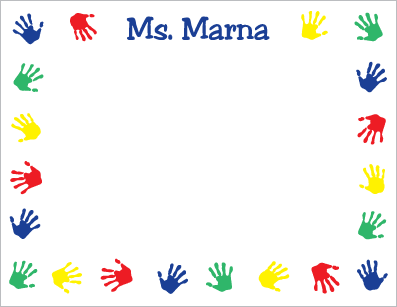 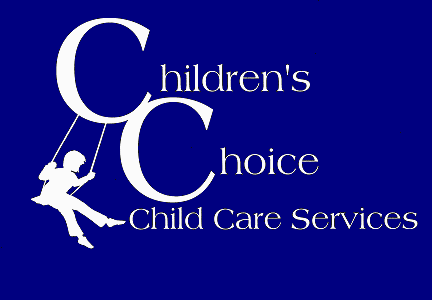 November News at osunaAd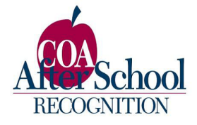 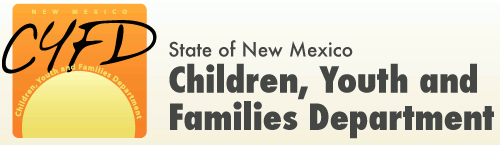 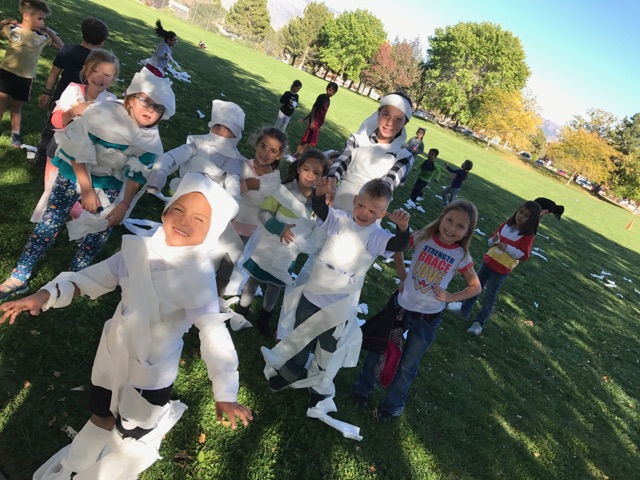 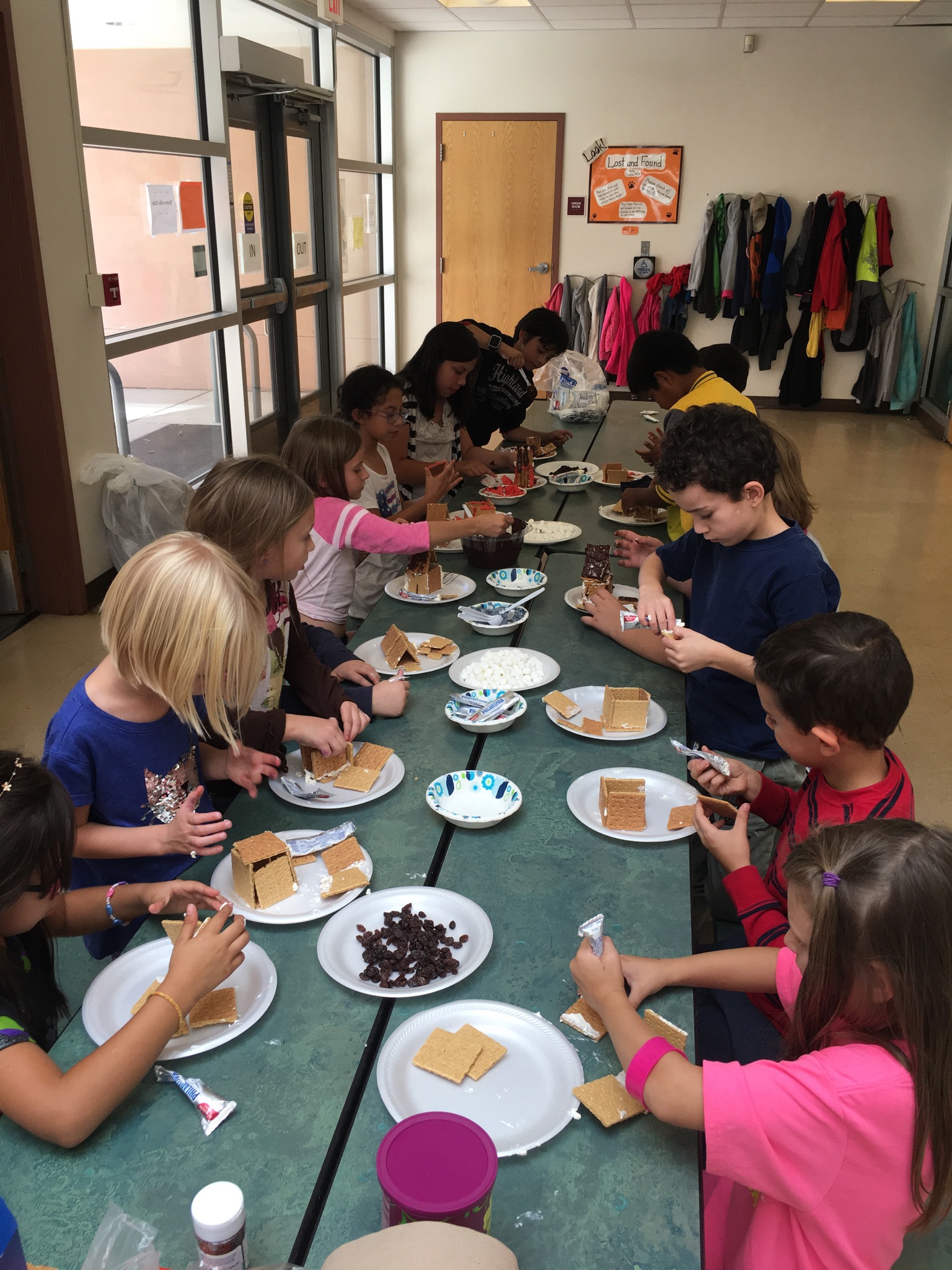 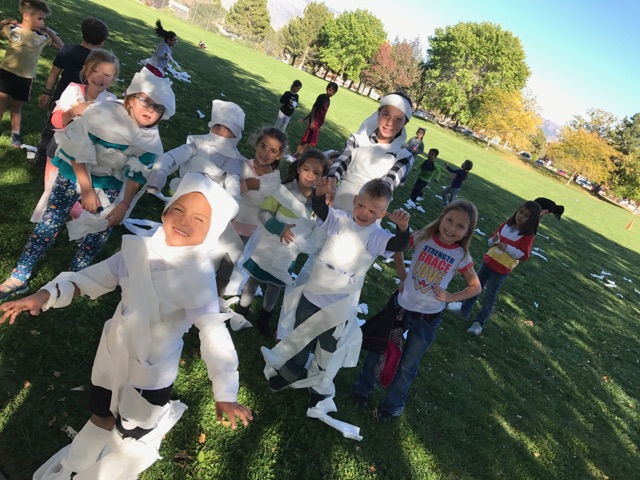 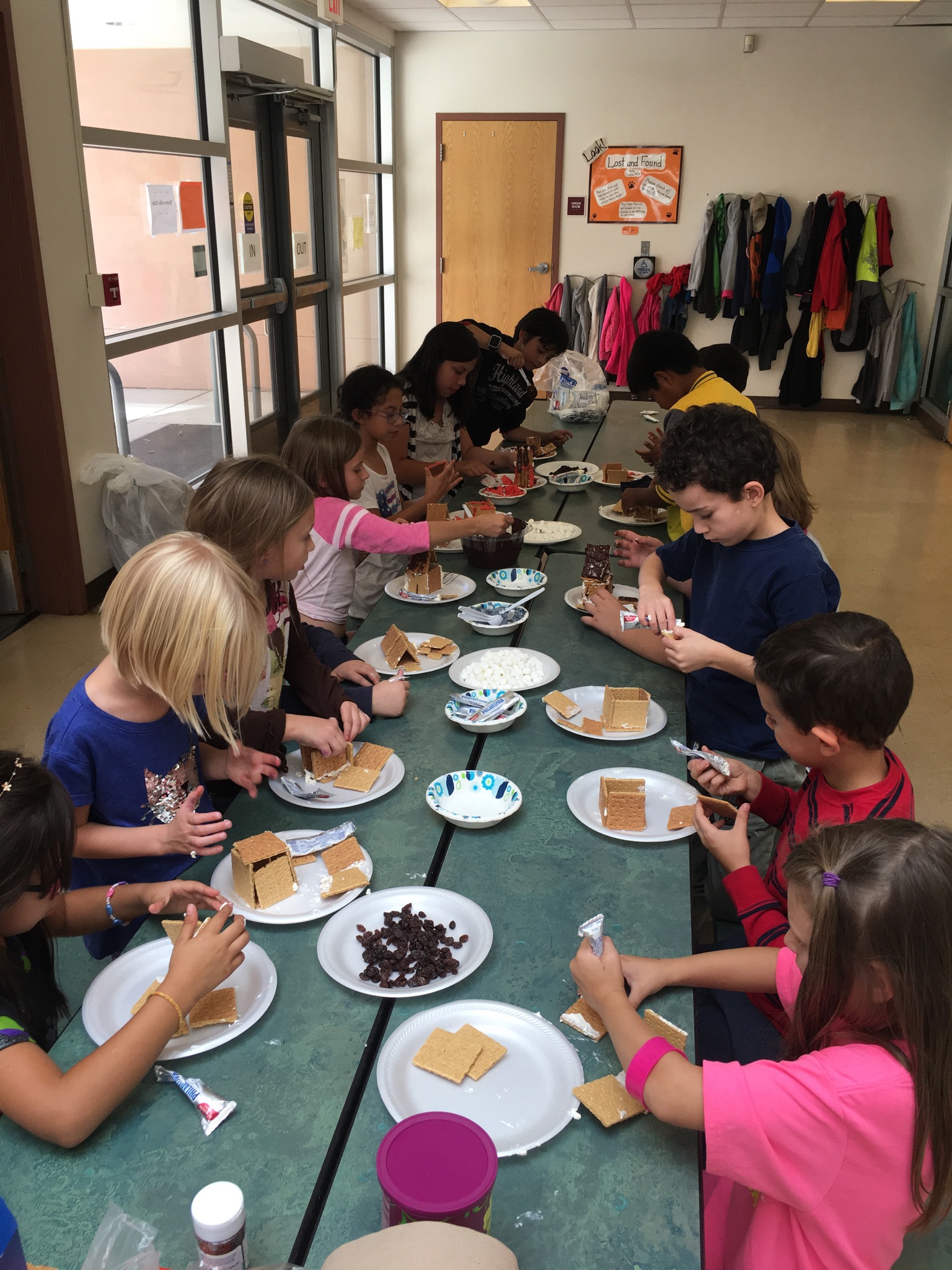 